Obec Horní Olešnice 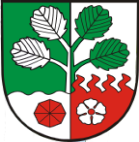 Zápis č.1/2023z 1. veřejného zasedání Zastupitelstva obce Horní Olešnice, konaného dne 08.03.2023 od 17. hod v zasedací místnosti obecního úřadu - Horní OlešnicePřítomni: Petr Řehoř, Roman Toman, Jiří Mikulka, Mgr. Lenka Gažiková, Renáta Jará, Petr Jarý – omluven od 17:22 hod. Omluveni: Miloš ŠulcNepřítomni: 0Zahájení, určení ověřovatelů zápisu a zapisovatele, schválení programu, kontrola zápisu a usneseníZahájeníZasedání zastupitelstva obce Horní Olešnice (dále též jako „zastupitelstvo“) bylo zahájeno v 17:00 hodin starostou Petrem Řehořem. Zasedání bylo řádně svoláno. Informace o zasedání zastupitelstva byla na úřední desce Obecního úřadu Horní Olešnice zveřejněna v souladu se zákonem po dobu nejméně 7 dní, a to od 28.02.2023 do 08.03.02023. Současně byla zveřejněna na „elektronické úřední desce“ (příloha č. 1). Předsedající schůze dále z prezenční listiny přítomných členů zastupitelstva (příloha č. 2) konstatoval, že přítomno je sedm členů zastupitelstva (z celkového počtu sedmi členů zastupitelstva), takže zastupitelstvo je usnášeníschopné (§ 92 odst. 3 zákona o obcích).Určení ověřovatelů zápisu a zapisovatelePředsedající navrhl určit ověřovatele zápisu paní Mgr. Lenku Gažikovou a Renátu Jarou a zapisovatelkou Pavlínu Klůzovou. K návrhu nebyly vzneseny žádné protinávrhy. Před hlasováním byla dána možnost zastupitelům i přítomným občanům sdělit své stanovisko. Žádné stanovisko sděleno nebylo.Návrh usnesení:Zastupitelstvo obce Horní Olešnice určuje ověřovatele zápisu Mgr. Lenku Gažikovou a Renátu Jarou a zapisovatelkou Pavlínu Klůzovou  Přítomno hlasování: 6Výsledek hlasování:   Pro   6   Proti   0       Zdrželi se    0Usnesení č. 1/01/2023 bylo schválenoSchválení programu:Předsedající seznámil přítomné s návrhem programu v souladu s pozvánkou předanou členům zastupitelstva a v souladu s informací zveřejněnou na úřední desce. Zahájení, určení ověřovatelů zápisu a zapisovatele, schválení programu, kontrola zápisu a usnesení Obecní listy Horní Olešnice a Ždírnice Dopravní omezení na silnici I/16 hranice Libereckého kraje – Vestřev, oprava silnice Smlouva o zřízení věcného břemene – služebnosti č. IV-12-2021686/VB1 Horní Olešnice knn pro p.č.227/15Žádost o stanovisko k projektové dokumentaci pro územní řízení „Horní Olešnice obnova DTS TU_0513“Žádost o zřízení nového odběrného místa na p.p.č.882/1 v k.ú. Horní OlešniceŽádost o poskytnutí dotace z rozpočtu Královéhradeckého kraje „Podpora prodejny potravin v Horní Olešnici 2023“Pasporty majetku obce Horní Olešnice v rámci projektu „SOHL – Přemýšlíme strategicky“Nákup nerezových stolů do kuchyně v Motorestu čp. 11 Horní OlešniceInventury majetku obce Horní OlešniceZpráva o výsledku přezkoumání hospodaření obce Horní Olešnice za rok 2022Rozpočtové opatření č. 14/2022, 1/2023 a 2/2023Různé informace, žádosti  Diskuze, závěr                                              Návrh na doplnění programu:Předsedající schůze doporučuje za bod č. 12 doplnění bodu č. 13 – Záměr na výkon investičního dozoru investora v rámci projektu „Obec Horní Olešnice – zásobování vodou“. Před hlasováním byla dána možnost zastupitelům i přítomným občanům sdělit své stanovisko. Žádné stanovisko sděleno nebylo.Návrh usnesení: Zastupitelstvo obce Horní Olešnice schvaluje doplnění programu dle návrhu: za bod č. 12 doplnění bodu č. 13 – Záměr na výkon investičního dozoru investora v rámci projektu „Obec Horní Olešnice – zásobování vodou“Přítomno hlasování: 6Výsledek hlasování:   Pro   6   Proti   0       Zdrželi se    0Usnesení č. 1/02/2023 bylo schválenoPřed hlasováním byla dána možnost zastupitelům i přítomným občanům sdělit své stanovisko. Žádné stanovisko sděleno nebylo.Návrh usnesení: Zastupitelstvo obce Horní Olešnice schvaluje následující program zasedání:Zahájení, určení ověřovatelů zápisu a zapisovatele, schválení programu, kontrola zápisu a usneseníObecní listy Horní Olešnice a ŽdírniceDopravní omezení na silnici I/16 hranice Libereckého kraje – Vestřev, oprava silniceSmlouva o zřízení věcného břemene – služebnosti č. IV-12-2021686/VB1 Horní Olešnice knn pro p.č.227/15Žádost o stanovisko k projektové dokumentaci pro územní řízení „Horní Olešnice obnova DTS TU_0513“Žádost o zřízení nového odběrného místa na p.p.č.882/1 v k.ú. Horní Olešnice Žádost o poskytnutí dotace z rozpočtu Královéhradeckého kraje „Podpora prodejny potravin v Horní Olešnici 2023“Pasporty majetku obce Horní Olešnice v rámci projektu „SOHL – Přemýšlíme strategicky“Nákup nerezových stolů do kuchyně v Motorestu čp. 11 Horní OlešniceInventury majetku obce Horní OlešniceZpráva o výsledku přezkoumání hospodaření obce Horní Olešnice za rok 2022Rozpočtové opatření č. 14/2022, 1/2023 a 2/2023Záměr na výkon investičního dozoru investora v rámci projektu „Obec Horní Olešnice – zásobování vodou“Různé informace, žádosti                                                                                                                                                                                                 Diskuze, závěr                                              Přítomno hlasování: 6Výsledek hlasování:   Pro   6   Proti   0       Zdrželi se    0Usnesení č. 1/03/2023 bylo schválenoKontrola zápisu a usnesení: Zápis z předchozího veřejného jednání zastupitelstva obce byl vyložen k nahlédnutí na OÚ v Horní Olešnici od 16.12.2022. K zápisu nebyly vzneseny žádné připomínky.           Zastupitelstvo obce bere na vědomíObecní listy Horní Olešnice a Ždírnice Obec Horní Olešnice a nové zastupitelstvo obce přišlo s návrhem na znovuzavedení obecních listů, kde byla provedena změna názvu časopisu „Obecní listy Horní Olešnice a Ždírnice“. Periodicita vydání bude 2x ročně a bude distribuována na náklady obce. Redaktorkou časopisu bude paní Mgr. Lenka Gažiková. Každý občan, který bude mít zájem o příspěvek do listů, by měl vše předávat v elektronické podobě na e-mail: obecnilisty@horniolesnice.cz nebo na tel. 606 662 025 (příloha č. 3). Před hlasováním byla dána možnost zastupitelům i přítomným občanům sdělit své stanovisko. Žádné stanovisko sděleno nebylo.Návrh usnesení:Zastupitelstvo obce Horní Olešnice schvaluje znovuzavedení obecních listů pod názvem „Obecní listy Horní Olešnice a Ždírnice“ s periodicitou 2x ročně Přítomno hlasování: 6Výsledek hlasování:   Pro   6     Proti   0       Zdrželi se    0Usnesení č. 1/04/2023 bylo schválenoDopravní omezení na silnici I/16 hranice Libereckého kraje – Vestřev, oprava silniceDne 06.03.2023 byla zahájena rekonstrukce silnice I/16 hranice Libereckého kraje – Vestřev, oprava silnice. Rekonstrukci silnice zajišťuje firma M-Silnice a.s., stavbyvedoucí Daniel Jérie, tel. 602 420 109, e-mail: daniel.jerie@msilnice.cz. Rekonstrukce by měla probíhat etapově v rámci celého roku 2023 (příloha č. 4).                                            Zastupitelstvo obce bere na vědomíSmlouva o zřízení věcného břemene – služebnosti č. IV-12-2021686/VB1 Horní Olešnice knn pro p.č.227/15Obci Horní Olešnice byl předložen návrh smlouvy na zřízení věcného břemene – služebnosti č. IV-12-2021686/VB1 Horní Olešnice knn pro p.č. 227/15 s ČEZ Distribuce, a.s., zastoupená společností Energoland spol. s r.o. na základě plné moci ze dne 07.04.2021. Jedná se o umístění nového kabelového vedení na p.p.č.1013/2 v k.ú. Horní Olešnice (pozemek u pana xxxxx) (příloha č. 5, 6, 7 a 8).Před hlasováním byla dána možnost zastupitelům i přítomným občanům sdělit své stanovisko. Žádné stanovisko sděleno nebylo.Návrh usnesení: Zastupitelstvo obce Horní Olešnice schvaluje Smlouvu o zřízení věcného břemene – služebnosti č. IV-12-2021686/VB1 Horní Olešnice knn pro p.č. 227/15 s ČEZ Distribuce, a.s.Přítomno hlasování: 6Výsledek hlasování:   Pro   6     Proti   0       Zdrželi se    0Usnesení č. 1/05/2023 bylo schválenoŽádost o stanovisko k projektové dokumentaci pro územní řízení „Horní Olešnice obnova DTS TU_0513“  Obci Horní Olešnice byl předložen projekt pro dokumentaci pro územní řízení na akci „Horní Olešnice obnova DTS TU_0513“ č. stavby IE-12-2008815 od ČEZ Distribuce, a.s., zastoupené společností MONTPROJEKT, a.s. Jedná se o výstavbu nového kabelového vedení od trafostanice v areálu Agropodniku Humburky a.s. směr čp.3 Horní Olešnice. Při předložení PD jsem požádal firmu MONTPROJEKT, a.s. o zákres nového pilíře na připojení na obecním pozemku (sběrný dvůr).  PD se upravila dle představ obce (příloha č. 9 a 10).Před hlasováním byla dána možnost zastupitelům i přítomným občanům sdělit své stanovisko. Žádné stanovisko sděleno nebylo.Návrh usnesení:Zastupitelstvo obce Horní Olešnice schvaluje projektovou dokumentaci na akci „Horní Olešnice obnova DTS TU _0513“ a dále Smlouvu o budoucí smlouvě o zřízení věcného břemene a dohodu o umístění stavby č. IE-12-2008815/VB/2 s ČEZ Distribuce, a.s.Přítomno hlasování: 6Výsledek hlasování:   Pro   6     Proti   0       Zdrželi se    0Usnesení č. 1/06/2023 bylo schválenoŽádost o zřízení nového odběrného místa na p.p.č. 882/1 v k.ú. Horní Olešnice Obec Horní Olešnice, jak bylo zmíněno v předešlém bodě, má zájem o zřízení nového odběrného místa na p.p.č.882/1v k.ú. Horní Olešnice. Nové odběrné místo by mělo sloužit pro účel zřízení sběrného dvora, případně zázemí pro obsluhu dvora. Před hlasováním byla dána možnost zastupitelům i přítomným občanům sdělit své stanovisko. Žádné stanovisko sděleno nebylo.Návrh usnesení:Zastupitelstvo obce Horní Olešnice schvaluje zřízení nového odběrného místa a ukládá starostovi podat žádost o připojení nového odběrného místa na p.p.882/1 v k.ú Horní Olešnice Přítomno hlasování: 6Výsledek hlasování:   Pro   6     Proti   0       Zdrželi se    0Usnesení č. 1/07/2023 bylo schválenoŽádost o poskytnutí dotace z rozpočtu Královéhradeckého kraje „Podpora prodejny potravin v Horní Olešnici 2023“Obec Horní Olešnice podala žádost o poskytnutí dotace z rozpočtu Královéhradeckého kraje z programu „Podpora provozu prodejen na venkově - 23RRD10-0049“ na projekt „Podpora prodejny potravin v Horní Olešnici 2023“ (příloha č. 11).Před hlasováním byla dána možnost zastupitelům i přítomným občanům sdělit své stanovisko. Žádné stanovisko sděleno nebylo.Návrh usnesení:Zastupitelstvo obce Horní Olešnice schvaluje podání žádosti o dotaci z rozpočtu Královéhradeckého kraje na projekt „Podpora prodejny potravin v Horní Olešnici 2023“Přítomno hlasování: 6Výsledek hlasování:   Pro   6     Proti   0       Zdrželi se    0Usnesení č. 1/08/2023 bylo schválenoPasporty majetku obce Horní Olešnice v rámci projektu „SOHL – Přemýšlíme strategicky“Obec Horní Olešnice a projekt SOHL – Přemýšlíme strategicky si nechala zpracovat pasporty odpadového hospodářství, budov, VO, dopravního značení, mobiliáře a vodovodní a kanalizační sítě (příloha č. 12). Dokumenty jsou k nahlédnutí na OÚ v Horní Olešnici a na webu obce. Před hlasováním byla dána možnost zastupitelům i přítomným občanům sdělit své stanovisko. Žádné stanovisko sděleno nebylo.Návrh usnesení:Zastupitelstvo obce Horní Olešnice schvaluje Pasporty majetku obce Horní Olešnice v rámci projektu „SOHL – Přemýšlíme strategicky“Přítomno hlasování: 6Výsledek hlasování:   Pro   6     Proti   0       Zdrželi se    0Usnesení č. 1/09/2023 bylo schválenoP. Petr Jarý opustil zasedání v 17:22 hod. – omluven.Nákup nerezových stolů do kuchyně v Motorestu v čp.11 Horní OlešniceObec Horní Olešnice si nechala zpracovat nabídku firmou Gast-Pro Trutnov na vybavení kuchyně Motorestu čp.11 Horní Olešnice. Nabídka na 2 chladící stoly + pracovní stoly na úsek zeleniny a masa a těsta + závěsné police a špalek na maso.  Nabídka činila částku cca 287 000 Kč bez DPH. Na podzim loňského roku obec zakoupila od firmy pana Holečka dřezy a regál za poloviční cenu firmy Gast-Pro Trutnov. Oslovil jsem firmu pana Pavla Holečka na zpracování nabídky na požadované stoly. Nabídka od pana Holečka byla cca 225 000 Kč (příloha č. 13).Před hlasováním byla dána možnost zastupitelům i přítomným občanům sdělit své stanovisko. Žádné stanovisko sděleno nebylo.Návrh usnesení:Zastupitelstvo obce Horní Olešnice schvaluje výrobu nerezových stolů do kuchyně v Motorestu čp.11 Horní Olešnice od firmy pana Pavla Holečka v částce cca 225 000 KčPřítomno hlasování: 5Výsledek hlasování:   Pro   5     Proti   0       Zdrželi se    0Usnesení č. 1/10/2023 bylo schválenoInventury majetku obce Horní Olešnice  Inventarizační zpráva za rok 2022 (příloha č. 14).Před hlasováním byla dána možnost zastupitelům i přítomným občanům sdělit své stanovisko. Žádné stanovisko sděleno nebylo. Návrh usnesení Zastupitelstvo obce Horní Olešnice schvaluje inventarizační zprávu obce Horní Olešnice za rok 2022 včetně návrhu na vyřazení majetkuPřítomno hlasování: 5Výsledek hlasování:   Pro   5     Proti   0       Zdrželi se    0Usnesení č. 1/11/2023 bylo schválenoZpráva o výsledku přezkoumání hospodaření obce Horní Olešnice za rok 2022Ve dnech 02.11.2022 a 23.02.2023 bylo Krajským úřadem KHK, Odbor analýz, podpory řízení a kontroly, oddělení přezkumu hospodaření obcí provedeno přezkoumání hospodaření obce Horní Olešnice za rok 2022. Zpráva o výsledku přezkoumání hospodaření obce Horní Olešnice za rok 2022: nebyly zjištěny chyby a nedostatky (§10 odst. 3 písm. a) zákona č. 420/2004 Sb.) (příloha č. 15).Děkuji paní účetní.Zastupitelstvo obce bere na vědomíRozpočtové opatření č. 14/2022, 1/2023 a 2/2023Dle usnesení č. 2/11/2022 stanoven předběžný souhlas k provedení nezbytných rozpočtových opatření.Rozpočtové opatření č. 14/2022 (příloha č.16). Zastupitelstvo obce bere na vědomíRozpočtové opatření č. 1/2023 v pravomoci starosty obce (příloha č. 17). Zastupitelstvo obce bere na vědomíRozpočtové opatření č. 2/2023 (příloha č. 18).Před hlasováním byla dána možnost zastupitelům i přítomným občanům sdělit své stanovisko. Žádné stanovisko sděleno nebylo.Návrh usnesení: Zastupitelstvo obce Horní Olešnice schvaluje rozpočtové opatření č. 2/2023 dle návrhuPřítomno hlasování: 5Výsledek hlasování:   Pro   5     Proti   0       Zdrželi se    0Usnesení č. 1/12/2023 bylo schválenoZáměr na výkon investičního dozoru investora v rámci projektu „Obec Horní Olešnice – zásobování vodou“ Obec Horní Olešnice by měla v rámci projektu „Obec Horní Olešnice – zásobování vodou“ mít investiční dozor investora, který zahrnuje tyto činnosti: kontrola formálních náležitostí fakturkompletace měsíčních faktur od jednotlivých dodavatelů investora, zadání do informačního systému poskytovatele dotacepodání pravidelných žádostí o platbu v elektronickém informačním systému poskytovatele dotaceodesílání pravidelných zpráv o průběhu realizace projektu od doby zahájení realizace stavby do doby ukončení projektuzajištění žádostí o případné změny projektu (příloha č. 19)Před hlasováním byla dána možnost zastupitelům i přítomným občanům sdělit své stanovisko. Žádné stanovisko sděleno nebylo.Návrh usnesení Zastupitelstvo obce Horní Olešnice schvaluje vyhlášení záměru na výkon investičního dozoru investora v rámci projektu „Obec Horní Olešnice – zásobování vodou“Přítomno hlasování: 5Výsledek hlasování:   Pro   5     Proti   0       Zdrželi se    0Usnesení č. 1/13/2023 bylo schválenoRůzné informace, žádostiRevitalizace centra obce Horní OlešniceDne 24.01.2023 obdržela obec kolaudační souhlas s užíváním stavby Revitalizace centra obce Horní Olešnice.Zastupitelstvo obce bere na vědomíUkončení provozu Z-BOXuKe dni 31.03.2023 ukončení provozu Z-BOXu umístěného v Horní Olešnici z důvodu malé vytíženosti (příloha č. 20).Zastupitelstvo obce bere na vědomíDěkuji všem sponzorům za příspěvek do tomboly Obecního plesu. Děkuji panu Tomanovi za montáž zabezpečovacího zařízeni v Motorestu čp.11 Horní Olešnice.Děkuji panu xxxxxxxx za pokládku střešní krytiny na přístřešku pro SDH Ždírnice.Děkuji Všem, kteří se podílejí na organizaci obecních akcí. Dne 12.03.2023 divadlo „Hrdý buď, žes…“.Dne 25.03.2023 Travesti show.Dne 07.04.2023 Velikonoční tvoření.Dne 22.04.2023 zábava Megaděs.Dne 30.04.2023 Pálení čarodějnic. Diskuze a závěrpí xxxxxxx x.: je v hospodě ještě pingpongový stůl?předsedající: ano je a další jeden se dokoupilpí xxxxxxx x.: je náves vedena jako místní komunikace nebo účelová komunikace?předsedající: musel bych se podívatpí xxxxxxx x.: v jakém stádiu je uzemní plán?předsedající: je jako v prvopočátku. Paní xxxxxxxxxx probírala, zda má smysl v územním plánu pokračovat. Některé obce územní plán mají a některé ne. A ty, které mají, si svázaly ruce a musí dělat neustálé úpravy a stojí to všechno další peníze. Např. Havlovice územní plán nemají a jsou 4x větší než mypí xxxxxxx x.: co Dolní Kalná, má územní plán?předsedající: ano, máp. Toman R.: každá změna v územním plánu je na dlouho a stojí to hodně penězpí xxxxxxx x.: kolikrát byla schůze ohledně územního plánu?předsedající: 2xpí xxxxxxx x.: zaplatili jsme něco?předsedající: od roku 2019 nic dalšíhopí xxxxxxx x.: pokud nebudeme mít územní plán, právo za obec má Trutnovpí xxxxxxx x.: chci se zeptat na čp.10 v Horní Olešnici, bylo založeno SVJ, od loňského roku máme nefunkční vodoměr, nebyl vyměněn. A jak bylo provedeno vyúčtování?předsedající: cejchy byly prošlé už v roce 2018. Měřáky nebudeme měnit z důvodu nedostatku peněz. Stavy poslali všichni, kteří byli požádáni, i když byly orosené, ale vodoměr pana xxxxx byl vyfocen záměrně tak, aby nebyl čitelný. Vycházeli jsme z odečtu, který jsme předpokládali. pí xxxxxxx x.: bylo čitelných 22 kW?předsedající: 28 m3 bylo čitelných. Pokles je od vyčištění, s vodou se začalo šetřit. Neříkám, že se měřák nevymění. je objednaná celková výměna měřáků a vodoměrů. SVJ není programem schůzepí xxxxxxx x.: chtěla jsem říct, že výměna vodoměrů byla v roce 2015 a je na to FA. Měly se měnit v roce 2019. Loni v září jsem žádala o výměnu vodoměru, ale nebylo mi vyhověnopředsedající: toto patří na schůzi SVJpí xxxxxxx x.: tady předávám oficiální stížnost a nesouhlasím, že tato diskuze nepatří na zasedání, ale je v pravomoci zastupitelstva obcepředsedající: měla byste se podívat do Stanov SVJ. Dotazy na výměnu vodoměru nepatří na zasedání zastupitelstva obce. SVJ nemá peníze, říkám ještě jednoupí xxxxxxx x.: ZO rozhoduje o SVJ, žádám o smírné řešení a výměnu vodoměru. Zákon o vodovodech a kanalizacích říká, že vodoměr vymění správcepředsedající: na posledním zasedání SVJ bylo jasně uvedeno, že opravu balkónů a vodoměrů dělat nebudeme a musí se opravit TČpí xxxxxxxx x.: jestli letos přijdou dokácet stromy kolem potokapředsedající: s paní xxxxxxxxxx mám mít schůzi a prohlídku potokapí xxxxxxxx x.: chodíme kolem pěkné sochy v Horní Olešnici. Nešla by přesunout a kolem to srovnat?předsedající: musíme vstoupit do jednání s majitelem pozemkupí xxxxxxx x.: kdo kácel stromy?předsedající: pan xxxxxxxxPředsedající ukončil zasedání zastupitelstva v 18:02 hodin.Přílohy zápisu:Zveřejněná informace o konání zasedání podle § 93 odst. 1 zákona o obcíchPrezenční listina Informace k obecním listům od Ministerstva kulturyŽádost o souhlas s částečnou uzavírkou silnice I/16 hranice Libereckého kraje – VestřevNávrh Smlouvy o zřízení věcného břemene – služebnosti č. IV-12-2021686/VB1 Horní Olešnice knn pro p.č.227/15 s ČEZ Distribuce, a.s., zastoupená společností Energoland spol. s r.o.Plná moc k zastupování ČEZ Distribuce, a.s. zmocněncem Energoland spol. s r.o.Geometrický plán č. 161-204/2022 vyhotovitel Ing. Josef HátleVýkaz výměr věcného břemene u dotčených parcel v GP č. 161-204/2022Žádost o stanovisko k projektové dokumentaci pro územní řízení stavby „Horní Olešnice obnova DTS TU_0513“ od MONTPROJEKT, a.s.Návrh Smlouvy o budoucí smlouvě o zřízení věcného břemene a dohoda o umístění stavby č. IE-12-2008815/VB/2 ke stavbě „Horní Olešnice obnova DTS TU_0513“ s ČEZ Distribuce, a.s., zastoupená společností MONTPROJEKT, a.s.Žádost o dotaci z Královéhradeckého kraje „Podpora prodejny potravin v Horní Olešnici 2023“Pasporty majetku obce Horní Olešnice v rámci projektu „SOHL – Přemýšlíme strategicky“Nabídka na výrobu stolů a polic do Motorestu čp.11 Horní OlešniceInventarizační zpráva majetku obce Horní Olešnice za rok 2022Zpráva o výsledku přezkoumání hospodaření obce Horní Olešnice za rok 2022Rozpočtové opatření č. 14/2022 v pravomoci starosty obceRozpočtové opatření č. 1/2023 v pravomoci starosty obceRozpočtové opatření č. 2/2023Investiční dozor investora v rámci projektu „Obec Horní Olešnice – zásobování vodou“Dohoda o ukončení smlouvy pro umístění Z-BOXu a spolupráci při jeho provozováníZápis by vyhotoven dne: 08.03.2023Starosta: Petr Řehoř                                                  ……………………………..Místostarosta: Jiří Mikulka                                      ……………………………..Zapisovatel/ka: Pavlína Klůzová                             ……………………………..Ověřovatel/ka: Mgr. Lenka Gažiková                     ……………………………..Ověřovatel/ka: Renáta Jará                                      ……………………………..Rozpočet obce Horní Olešnice na rok 2022 vč. R.O. č.14/2022Rozpočet obce Horní Olešnice na rok 2022 vč. R.O. č.14/2022R.O. č.14/2022Příjmy10 143 986 Kč569 817 KčVýdaje9 583 514 Kč-    1 083 165 KčFinancování 81230 Kč0 KčFinancování 8124- 1 715 034 Kč0 KčFinancování 81151 154 562 Kč-    1 652 982 KčRozpočet obce Horní Olešnice na rok 2023 vč. R.O. č.1/2023Rozpočet obce Horní Olešnice na rok 2023 vč. R.O. č.1/2023R.O. č.1/2023Příjmy8 176 902 Kč227 767 KčVýdaje8 316 472 Kč341 764 KčFinancování 81230 Kč0 KčFinancování 8124- 427 862 Kč0 KčFinancování 8115567 432 Kč 113 997 KčRozpočet obce Horní Olešnice na rok 2023 vč. R.O. č.2/2023Rozpočet obce Horní Olešnice na rok 2023 vč. R.O. č.2/2023R.O. č.2/2023Příjmy8 362 902 Kč186 000 KčVýdaje9 404 472 Kč1 088 000 KčFinancování 81230 Kč0 KčFinancování 8124- 427 862 Kč0 KčFinancování 81151 469 432 Kč 902 000 Kč